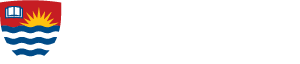 3473 - Operating Systems Department of Computer ScienceFall 2023Instructor InformationInstructor: Ali A. Nazari-Shirehjini		Office Location: TBA  	Telephone: TBA	 E-mail: TBA		Office Hours:	  Online via Zoom / Google  Wed 12:0 pm- 12:30 pm  Tue 09:00 am -09:45 am  https://calendar.app.google/L754cueFiURJ8n1s5 Teaching Assistant (TA) Information: TBACourse IdentificationCourse Number: Computer Science 3473	Course Name:    Operating Systems	Course Location: ZOOMClass Times:	    Prerequisite(s): Computer Science 2412, 2453 and 2476Course Type C: Engineering, Mathematical and Natural SciencesCourse Description/Overview - Processes and device handlers and their implementation, communication, and synchronization. Synchronization primitives. Process allocation. Memory management. The software required to support a virtual memory system. Resource allocation algorithms. File system implementation. Security and protection. [System implementation strategies. The evolution of computer systems: batch processing, multiprogramming, multi-processing, real-time, time-sharing, distributive systems]; and coding exercises.Course Learning Objectives (Student Learner Outcomes, SLOs)Appraise the role of individual components of an operating system (processes & threads, scheduling and synchronization algorithms, memory, file system, I/O systems) within the big-picture view of the entire OS and the computer.Compare different implementation alternatives of the individual components of an operating system (processes & threads, scheduling and synchronization algorithms, memory, file system, I/O systems) from a theoretical standpoint, and contrast their advantages and limitations.Course ResourcesCourse Website(s)myCourseLink:  Required Course Text(s)Abraham Silberschatz, Peter Baer Galvin, and Greg Gagne, Operating System Concepts, 10th edition, John Wiley & Sons, ISBN 978-1119800361. Feb. 9 2021 (Loose Leaf edition).Additional ISBNS: 9781119439257, 9781119127482, 9781119800378, 9781119800361, 9781119329480, 9781119329485, 9781119702498, 9781119320917Alternative Course TextAbraham Silberschatz, Peter Baer Galvin, and Greg Gagne, Operating System Concepts, 10th edition, John Wiley & Sons, ISBN 978-1119320913. April 2018 (e-book edition).Course Schedule/Outline  Last day to drop the course is Friday, November 3, 2023. Check the university website for academic schedule of datesAssignments and EvaluationsThe midterm exam is a closed book exam and covers the material presented in class prior to the midterm break. 
The final exam is also a closed book exam and covers all material presented during the term. The exam date is set by the university. Take-home AssignmentsStudents are expected to follow a specific guideline (provided by the instructor) when preparing their assignment report, failing to comply with the provided guideline will be penalized accordingly. There will be a penalty for late assignments (15% each day). If you are expecting to be late contact me ASAP and you must have a valid reason.Assignment 1: Processes  Assignment 2: ThreadsAssignment 3: TBACourse Policies Important announcements area posted to D2L and may be also sent to your university e-mail directly. Be sure to consult the website and your e-mail account regularly.Students are expected to read and agree to the following: Academic Integrity Statement:I understand and agree that:(1) Unless otherwise allowed by the course instructor, I must complete the assignments in this course without the assistance of anyone else.(2) Unless otherwise allowed by the course instructor, I must not access any sources or materials (in print, online, or in any other way) to complete any course exam.I further understand and agree that, if I violate either of these two rules, or if I provide any false or misleading information about my completion of course assignments or exams, I may be prosecuted under the Lakehead University Student Code of Conduct – Academic Integrity, which requires students to act ethically and with integrity in academic matters and to demonstrate behaviours that support the University’s academic values.Copyright Compliance:I understand and agree that all instructional, reference, and administrative materials to which I am given access in this course (the "course materials"), whether they consist of text, still or kinetic images, or sound, whether they are in digital or hard copy formats, and in whatever media they are offered, are protected in their entirety by copyright, and that to comply with this copyright and the law(1) I may access and download the course materials only for my own personal and non-commercial use for this course; and(2) I am not permitted to download, copy, or store (in any medium) any text, image, or sound component of the course materials for any other purpose whatsoever, or to forward or share, transmit, broadcast, show, post or play in public, adapt, or change in any way any text, image, or sound component of the course materials, except as expressly authorized, and only to the extent authorized, in writing, by the course instructor." I further understand and agree that, if I infringe the copyright of the course materials in any way, I may be prosecuted under the Lakehead University Student Code of Conduct – Academic Integrity, which requires students to act ethically and with integrity in academic matters and to demonstrate behaviours that support the University’s academic values.Regulations It is the responsibility of each student registered at Lakehead University to be familiar with, and comply with all the terms, requirements, regulations, policies, and conditions in the Lakehead University Academic Calendar. This includes, but is not limited to, Academic Program Requirements, Academic Schedule of Dates, University and Faculty/School Policies and Regulations and the Fees and Refund Policies and Schedules. Academic Integrity A breach of Academic Integrity is a serious offence. The principle of Academic Integrity, particularly of doing one’s own work, documenting properly (including use of quotation marks, appropriate paraphrasing and referencing/citation), collaborating appropriately, and avoiding misrepresentation, is a core principle in university study. Students should view the Student Code of Conduct - Academic Integrity for a full description of academic offences, procedures when Academic Integrity breaches are suspected and sanctions for breaches of Academic Integrity.Supports for Students – there are many resources available to support students.  These include but are not limited to:Health and WellnessStudent Success CentreStudent Accessibility CentreLibraryLakehead InternationalIndigenous InitiativesLakehead University is committed to achieving full accessibility for persons with disabilities. Part of this commitment includes arranging academic accommodations for students with disabilities and/or medical conditions to ensure they have an equitable opportunity to participate in all of their academic activities. If you are a student with a disability and think you may need accommodations, you are strongly encouraged to contact Student Accessibility Services (SAS) and register as early as possible. For more information, please contact Student Accessibility Services  (SC0003, 343-8047 or sas@lakeheadu.ca)Date	Main TopicsWeek 1IntroductionWeek 2OS StructuresWeek 3Operating System ProcessesWeek 4Operating System ProcessesWeek 5 Threads, ConcurrencyWeek 6Thanksgiving, Study WeekWeek 7IPC Week 8CPU SchedulingWeek 9DeadlockWeek 10Main MemoryWeek 11Virtual Memory, I/O, File SystemsWeek 12 TBAWeek 13 TBAItemDate(s)ValueAssignments   September 29November 4November 2030%1 Mid-Term TestOctober 2130%Final ExaminationTBA40%Total100